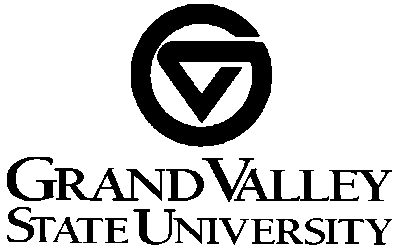  AP PROMOTION JUSTIFICATIONTo be used for AP positions onlyThe AP Promotion Justification form is to be completed and attached to the Hiring Approval Form for routing before an AP promotion has been granted.  The Promotion Justification form will be reviewed by Human Resources and The Office of Inclusion and Equity as well as by the Appointing Officer and Executive Officer for the division in which the promotion is to occur.  The process will ensure transparency and will provide an opportunity for communication to occur if there are any questions or concerns relating to the promotion.  Name of staff member being promoted:Current Position Title:Suggested Position Title:Department:Current Salary:Suggested Salary:Promotion Start Date:Rationale for promoting the candidate: Explain how this promotion decision occurred. Suggested Salary Justification:  Explain how this suggested salary compares to the current salaries within the department and how this salary will impact the current salaries in the department.  What is the market paying for this type of position?What is the source(s) of this market data?Qualifications of current staff member:Years in current position:Years of experience in the profession:Highest degree:Degree date:Institution:Discipline:Other determining factors:_________________________________________   ___________________________Signature of the person requesting the promotion decision		Date_________________________________________   ___________________________Appointing Officer’s signature						Date_________________________________________    ___________________________Executive Officer							DateReviewed by:_________________________________________   ___________________________Human Resources 							DateComments:_________________________________________   ___________________________Affirmative Action                                                                		DateComments:	